T.CAKYAZI KAYMAKAMLIĞIATATÜRK İLKOKULU MÜDÜRLÜĞÜ2019-2023 STRATEJİK PLANI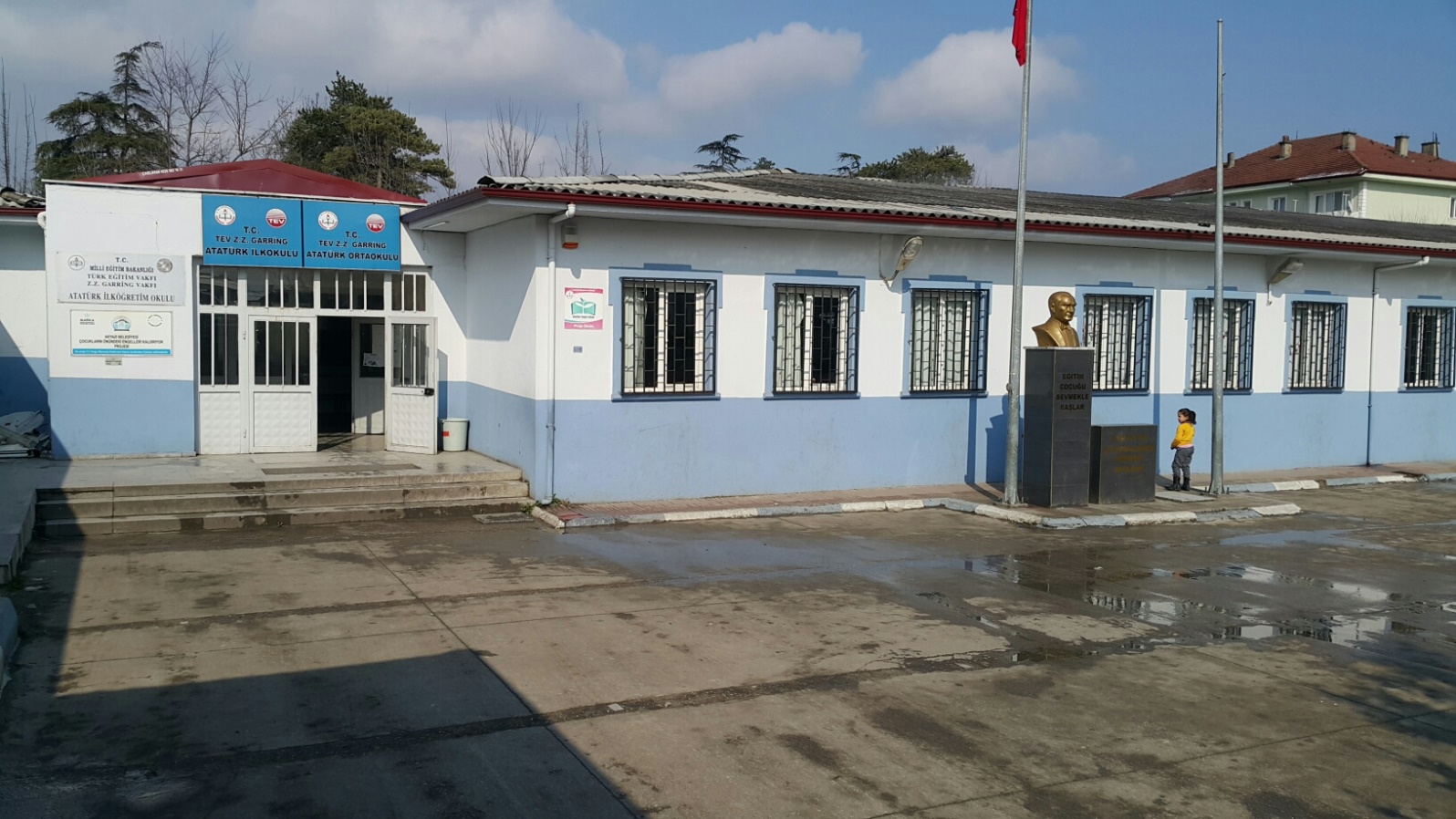 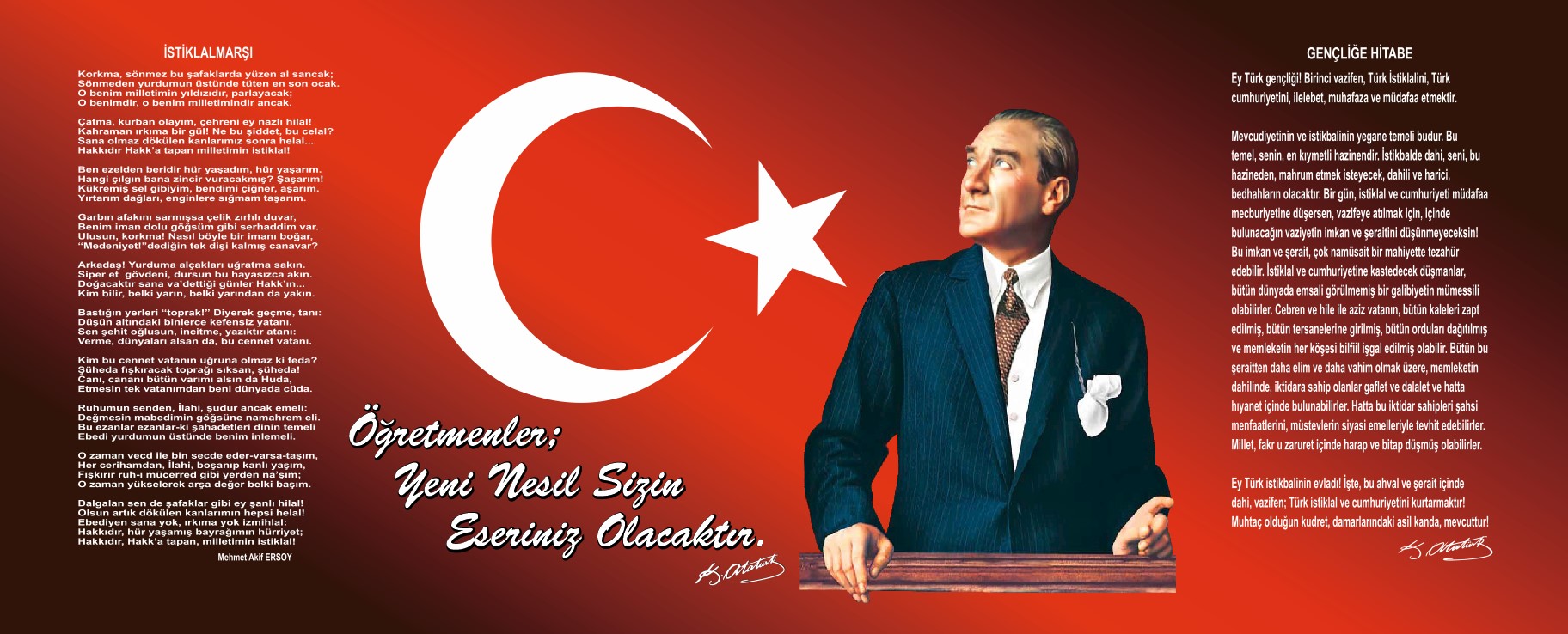 SUNUŞ             21. yüzyıl yönetim modelleri içerisinde kurumların performansları doğrultusunda amaç ve hedeflerini yönetebilmeleri önem kazanmaya başlamıştır. Kurumsal kapasiteye bağlı olarak çalışacak olan idari birimlerin yılsonunda kendi iş alanında ki performansını ölçmenin en gerçekçi yöntemlerinden biride Kurumsal Stratejik Planlama çalışmalarıdır. Müdürlüğümüz olarak amaç ve hedeflerinin gerçekleşmesi için yapmış olduğu çalışmaları yerinden takip etmekte ve çalışmalar sırasında işbirliğinin daha da artırılmasını önemsemekteyiz. Atatürk İlkokulu Müdürlüğümüzün 2019-2023 Stratejik Planında yer alan amaç ve hedeflerine ulaştığını izleme ve değerlendirme çalışmaları sürecinde mütalaa edilmiş olup bu durum memnuniyet vermektedir.2019-2023 Stratejik plan çalışmaları ilgili Kanun ile belirlenmiş olup Müdürlüğümüzün ikinci dönem stratejik plan çalışmalarını 2023 yıllarda varılmak istenen hedefler doğrultusunda çizileceğini düşünmekteyim. Sakarya eğitimde rekabet edebilen, nitelikli insan kaynağı oluşturabilen, elde ettiği akademik ve sosyal başarılar ile ilimiz adına bizleri sevindirecek bir aşamaya geleceğini ümit etmekteyim. Çalışma sırasında başta Plan hazırlama ekibi ve çalışanlarımıza teşekkür ederim.Ahmet DUMAN                                                                                                                                                                                                    Okul MüdürüİçindekilerSunuş	Hata! Yer işareti tanımlanmamış.İçindekiler	3BÖLÜM I: GİRİŞ ve PLAN HAZIRLIK SÜRECİ	5BÖLÜM II: DURUM ANALİZİ	6Okulun Kısa Tanıtımı 	6Okulun Mevcut Durumu: Temel İstatistikler	8PAYDAŞ ANALİZİ	13GZFT (Güçlü, Zayıf, Fırsat, Tehdit) Analizi	15Gelişim ve Sorun Alanları	17BÖLÜM III: MİSYON, VİZYON VE TEMEL DEĞERLER	20MİSYONUMUZ 	20VİZYONUMUZ 	20TEMEL DEĞERLERİMİZ 	20BÖLÜM IV: AMAÇ, HEDEF VE EYLEMLER	22TEMA I: EĞİTİM VE ÖĞRETİME ERİŞİM	22TEMA II: EĞİTİM VE ÖĞRETİMDE KALİTENİN ARTIRILMASI	25TEMA III: KURUMSAL KAPASİTE	29V. BÖLÜM: MALİYETLENDİRME	33EKLER:	34BÖLÜM I: GİRİŞ ve PLAN HAZIRLIK SÜRECİ2019-2023 dönemi stratejik plan hazırlanması süreci Üst Kurul ve Stratejik Plan Ekibinin oluşturulması ile başlamıştır. Ekip tarafından oluşturulan çalışma takvimi kapsamında ilk aşamada durum analizi çalışmaları yapılmış ve durum analizi aşamasında paydaşlarımızın plan sürecine aktif katılımını sağlamak üzere paydaş anketi, toplantı ve görüşmeler yapılmıştır. Durum analizinin ardından geleceğe yönelim bölümüne geçilerek okulumuzun amaç, hedef, gösterge ve eylemleri belirlenmiştir. Çalışmaları yürüten ekip ve kurul bilgileri altta verilmiştir.STRATEJİK PLAN ÜST KURULUBÖLÜM II: DURUM ANALİZİDurum analizi bölümünde okulumuzun mevcut durumu ortaya konularak neredeyiz sorusuna yanıt bulunmaya çalışılmıştır. Bu kapsamda okulumuzun kısa tanıtımı, okul künyesi ve temel istatistikleri, paydaş analizi ve görüşleri ile okulumuzun Güçlü Zayıf Fırsat ve Tehditlerinin (GZFT) ele alındığı analize yer verilmiştir.Okulun Kısa Tanıtımı 1957 yılında inşaatı tamamlanan okulumuz, 1956-1957 öğretim yılında 4.  ve 5. sınıf Konuralp İlkokulu öğrencilerinin nakledilmesi ile 2. Okul olarak, Başöğretmen Kadir TÜREGÜN’ün atanmasıyla eğitim öğretime başlamış, 1957-1958 öğretim yılında Atatürk İlkokulu olarak eğitim-öğretime devam edilmiştir. İlkokul statüsünde olduğu 40 yıllık zaman zarfında çok sayıda öğrenciye hizmet veren okulumuz, birçok ünlünün yetişmesini de sağlamıştır. Sakarya Milletvekili Recep YILDIRIM, Akyazı Bel.  Başk.  Yaşar YAZICI, Dr. Cevat YILDIRIM, Dr. Yavuz TEPEÇINAR, İnşaat Müh. Cevdet AKBAŞ,  okulumuz Md. Yrd. Ekrem KESER okulumuzun yetiştirdiği önemli şahsiyetlerden birkaçıdır. 1998–1999 Eğitim yılında okulumuz 8 yıllık ilköğretim statüsüne geçmiştir. Okulun fiziki kapasitesi kesintisiz eğitim nedeniyle ihtiyaca cevap veremez hale gelmiştir. 17 Ağustos Depremiyle sarsılan Marmara Bölgesinde bir okul yaptıracağını duyuran TEV’e emekli okul Müdürümüz Fazlı ÜNLÜTÜRK, Kaymakam Cemalettin ÖZDEMİR müracaat etmiştir. Bu müracaatı değerlendiren TEV, Garring Vakfının desteğiyle okulumuza 8 derslik ek bina yaptırmıştır. Tavanı ve döşemesi ahşap olup kâgir olan eski bina betonarme yapılarak onarılmıştır. 2000 yılı Ağustos ayında başlayan inşaat, 2001 Ocak ayında tamamlanmıştır. Yeni, temiz ve tek katlı geniş bir binada eğitim-öğretime büyük bir heyecanla başlanmıştır. Ayrıca okulumuz 2007 yılında Garring vakfı tarafından yaptırılan spor salonuna kavuşmuştur.Türk Eğitim Vakfı ve Zahide Zehra Garring Vakfı desteğiyle yapılan okulumuz deprem riski gözetilerek tek katlı inşa edilmiştir. 8 dersliğin yanında tadilatı yapılan eski binaya 1 müdür, 2 Md. yrd. odası, öğretmenler odası,  Fen Laboratuvarı, Ana Sınıfı, Bilgisayar Sınıfı, internet sınıfı yaptırılmıştır. Bütün sınıflarımızda bilgisayar ve projeksiyon bulunmaktadır. Sınıflarda internet bağlantısı vardır. Bilgisayar Sınıfında 21 Bilgisayar, Fen Laboratuvarında Deney masaları,  kütüphane dolapları, masa, sandalye ve çeşitli kitaplar, Ana Sınıfı malzemeleri ve spor malzemeleri TEV tarafından karşılanmıştır. Bilişim Teknolojileri sınıfımızda 21 Bilgisayarın yanında Projeksiyon (Yansıtıcı), Tepegöz gibi Çok amaçlı eğitim malzemeleri bulunmaktadır. 2006 yılında %100 eğitime destek kampanyasıyla bilgisayar sınıfımız yenilenmiş, eski bilgisayarlarla yeni bir bilgisayar sınıfı oluşturulmuştur. Fatih projesi ile birlikte kullanım ömrünü dolduran bilgisayarların yerini etkileşimli tahtalar almıştır.Orman İşletmesinden devir olarak aldığımız 1.094 m²'lik alana 760 m² spor salonu yapımı için gerekli ödenek TEV tarafından Garring Vakfından talep edilmiştir. Spor salonu ve idari binasının inşaatı tamamen bitmiş ve spor salonu kullanıma hazır hale gelmiştirOkulun Mevcut Durumu: Temel İstatistiklerOkul KünyesiOkulumuzun temel girdilerine ilişkin bilgiler altta yer alan okul künyesine ilişkin tabloda yer almaktadır.Temel Bilgiler Tablosu- Okul Künyesi Çalışan BilgileriOkulumuzun çalışanlarına ilişkin bilgiler altta yer alan tabloda belirtilmiştir.Çalışan Bilgileri TablosuOkulumuz Bina ve Alanları	Okulumuzun binası ile açık ve kapalı alanlarına ilişkin temel bilgiler altta yer almaktadır.Okul Yerleşkesine İlişkin Bilgiler Sınıf ve Öğrenci Bilgileri	Okulumuzda yer alan sınıfların öğrenci sayıları alttaki tabloda verilmiştir.*Sınıf sayısına göre istenildiği kadar satır eklenebilir.Donanım ve Teknolojik KaynaklarımızTeknolojik kaynaklar başta olmak üzere okulumuzda bulunan çalışır durumdaki donanım malzemesine ilişkin bilgiye alttaki tabloda yer verilmiştir.Teknolojik Kaynaklar TablosuGelir ve Gider BilgisiOkulumuzun genel bütçe ödenekleri, okul aile birliği gelirleri ve diğer katkılarda dâhil olmak üzere gelir ve giderlerine ilişkin son iki yıl gerçekleşme bilgileri alttaki tabloda verilmiştir.PAYDAŞ ANALİZİKurumumuzun temel paydaşları öğrenci, veli ve öğretmen olmakla birlikte eğitimin dışsal etkisi nedeniyle okul çevresinde etkileşim içinde olunan geniş bir paydaş kitlesi bulunmaktadır. Paydaşlarımızın görüşleri anket, toplantı, dilek ve istek kutuları, elektronik ortamda iletilen önerilerde dâhil olmak üzere çeşitli yöntemlerle sürekli olarak alınmaktadır.Paydaş anketlerine ilişkin ortaya çıkan temel sonuçlara altta yer verilmiştir * : Öğrenci Anketi Sonuçları:Olumlu (Başarılı) yönlerimiz: Okulda güvende hissedip okulu sevmektedirler. Öğretmenlerle iletişim kurup sorunları rahatlıkla dile getirmektedirler. Okulumuz temiz olup, ders araç gereçleri ile işlenmeye çalışılmaktadır. Sınıflarımız kalabalık olmayıp, ders aralarında oyunlar oynamaktayım.Olumsuz (başarısız) yönlerimiz: Okulumuzun fiziki şartları yeterli değildir. İkili eğitim yapılmaktadır. Okul bahçesinde spor etkinliklerin yapılacağı alanlar yeterli değildir. Öğretmen Anketi Sonuçları:Olumlu (Başarılı) yönlerimiz: Aidat değeri yüksek, okulu benimseyen, eşit ve adil davranılmaktadır. Öğretmen gelişimi için fırsatlar sunmakta, yenilik çalışmalarda destek olmaktadır. Öğretmenler arası işbirliği yapılmaktadır. Yapılacak çalışmalarda öğretmenin fikri alınmaktadır.Olumsuz (başarısız) yönlerimiz: Sosyal etkinlikler yeteri kadar yapılamamakta. Gezi gözlem yapılamamaktadır. Araç gereçler eski olup yenilemekte güçlük yaşanmaktadır.Veli Anketi Sonuçları:Olumlu (Başarılı) yönlerimiz: Öğretmenle ihtiyaç duyduğum her zaman görüşme imkânım var. Öğrencimle ilgili sorunlar olunca ilgilenip, devam etmediği zaman arayıp haber verilmektedir. Okul temiz ve bakımlı olup, öğrencim giriş ve çıkışlarda gerekli güvenlik tedbirleri alınmış olup, teneffüslerde kontrol edilmektedir. Dersler araç ve gereçlerle işlenip öğrencimle ilgilenilmektedir. Okul sitesi güncel olup, e-okuldan gerekli bilgileri ulaşmaktayım.Olumsuz (başarısız) yönlerimiz: Okul fiziki olarak yetersizdir. İkili eğitim yapılmaktadır. Yeteri kadar sosyal etkinlik ve gezi yapılmamaktadır.GZFT (Güçlü, Zayıf, Fırsat, Tehdit) Analizi *Okulumuzun temel istatistiklerinde verilen okul künyesi, çalışan bilgileri, bina bilgileri, teknolojik kaynak bilgileri ve gelir gider bilgileri ile paydaş anketleri sonucunda ortaya çıkan sorun ve gelişime açık alanlar iç ve dış faktör olarak değerlendirilerek GZFT tablosunda belirtilmiştir. Dolayısıyla olguyu belirten istatistikler ile algıyı ölçen anketlerden çıkan sonuçlar tek bir analizde birleştirilmiştir.Kurumun güçlü ve zayıf yönleri donanım, malzeme, çalışan, iş yapma becerisi, kurumsal iletişim gibi çok çeşitli alanlarda kendisinden kaynaklı olan güçlülükleri ve zayıflıkları ifade etmektedir ve ayrımda temel olarak okul müdürü/müdürlüğü kapsamından bakılarak iç faktör ve dış faktör ayrımı yapılmıştır. İçsel Faktörler Güçlü YönlerZayıf YönlerDışsal FaktörlerFırsatlarTehditler Gelişim ve Sorun AlanlarıGelişim ve sorun alanları analizi ile GZFT analizi sonucunda ortaya çıkan sonuçların planın geleceğe yönelim bölümü ile ilişkilendirilmesi ve buradan hareketle hedef, gösterge ve eylemlerin belirlenmesi sağlanmaktadır. Gelişim ve sorun alanları ayrımında eğitim ve öğretim faaliyetlerine ilişkin üç temel tema olan Eğitime Erişim, Eğitimde Kalite ve kurumsal Kapasite kullanılmıştır. Eğitime erişim, öğrencinin eğitim faaliyetine erişmesi ve tamamlamasına ilişkin süreçleri; Eğitimde kalite, öğrencinin akademik başarısı, sosyal ve bilişsel gelişimi ve istihdamı da dâhil olmak üzere eğitim ve öğretim sürecinin hayata hazırlama evresini; Kurumsal kapasite ise kurumsal yapı, kurum kültürü, donanım, bina gibi eğitim ve öğretim sürecine destek mahiyetinde olan kapasiteyi belirtmektedir.Gelişim ve sorun alanlarına ilişkin GZFT analizinden yola çıkılarak saptamalar yapılırken yukarıdaki tabloda yer alan ayrımda belirtilen temel sorun alanlarına dikkat edilmesi gerekmektedir.Gelişim ve Sorun AlanlarımızBÖLÜM III: MİSYON, VİZYON VE TEMEL DEĞERLEROkul Müdürlüğümüzün Misyon, vizyon, temel ilke ve değerlerinin oluşturulması kapsamında öğretmenlerimiz, öğrencilerimiz, velilerimiz, çalışanlarımız ve diğer paydaşlarımızdan alınan görüşler, sonucunda stratejik plan hazırlama ekibi tarafından oluşturulan Misyon, Vizyon, Temel Değerler; Okulumuz üst kurulana sunulmuş ve üst kurul tarafından onaylanmıştır.MİSYONUMUZ Okulumuz öğrencilerini;  Milli Eğitim Temel Kanununun genel stratejik amaç ve ilkelerine uygun olarak Mesleki ve Teknik eğitimde Bilimsel-Teknolojik esaslara uygun; yenilikçi, programlı çalışan, disiplinli, sorgulayan, araştıran, yükseköğretimi kendisine hedef koyan, sürekli gelişen çağın gereklerine göre endüstri kuruluşlarının ihtiyacı olan vasıflı teknik elemanları yetiştiren, milli ve ahlaki değerleri özümsemiş, yeniliklere açık, idealist, özgüvene sahip, hayatı ve insanları seven, onurlu bireyler yetiştirmek.VİZYONUMUZ İlköğrenimde eğitimde sınır tanımayan, çizgi üstü, örnek bir eğitim kurumu olmak.TEMEL DEĞERLERİMİZAnayasa ve Milli Eğitim Temel Kanunu'nda yer alan amaç ve ilkelere uygun eğitim öğretim veren bir okul. Yönetmeliğine uygun eğitim öğretim veren bir okul. Toplam Kalite Yönetimi felsefesini benimsemesi ve bu doğrultuda eğitim öğretim veren bir okul. Çoklu zeka kuramını derslerde uygulayan bir okul. Eğitimini, öğretimini velisi ve çevresiyle paylaşan, öğrencisinin de velisinin de katkısını alan bir okul. Sağlıklı, temiz, hijyenik ve beslenme dostu bir okul. Eğitim ve öğretimin kalitesini arttırmak için hiçbir masraftan kaçınmayan, elindeki bütün imkânları bu amaçla kullanan bir okul. Öğrenciyi merkez alan bir okul.BÖLÜM IV: AMAÇ, HEDEF VE EYLEMLERTEMA I: EĞİTİM VE ÖĞRETİME ERİŞİMEğitim ve öğretime erişim okullaşma ve okul terki, devam ve devamsızlık, okula uyum ve uyum, özel eğitime ihtiyaç duyan bireylerin eğitime erişimi, yabancı öğrencilerin eğitime erişimi ve hayat boyu öğrenme kapsamında yürütülen faaliyetlerin ele alındığı temadır.Stratejik Amaç 1: Kayıt bölgemizde yer alan çocukların okullaşma oranlarını artıran, öğrencilerin uyum ve devamsızlık sorunlarını gideren etkin bir yönetim yapısı kurulacaktır.  Stratejik Hedef 1.1.  Kayıt bölgemizde yer alan çocukların okullaşma oranları artırılacak ve öğrencilerin uyum ve devamsızlık sorunları da giderilecektir. Performans Göstergeleri EylemlerTEMA II: EĞİTİM VE ÖĞRETİMDE KALİTENİN ARTIRILMASIEğitim ve öğretimde kalitenin artırılması başlığı esas olarak eğitim ve öğretim faaliyetinin hayata hazırlama işlevinde yapılacak çalışmaları kapsamaktadır. Bu tema altında akademik başarı, sınav kaygıları, sınıfta kalma, ders başarıları ve kazanımları, disiplin sorunları, öğrencilerin bilimsel, sanatsal, kültürel ve sportif faaliyetleri ile istihdam ve meslek edindirmeye yönelik rehberlik ve diğer mesleki faaliyetler yer almaktadır. Stratejik Amaç 2: Okul Veli ilişkilerini güçlendirmek.Stratejik Hedef 2.1.  Veli ve Öğretmenlerin katılımıyla her yıl İl Dışı Hareketlilik faaliyetleri düzenlemek. Stratejik Hedef 2.2.Eğitim Öğretim yılı içerisinde sınıf bazlı veli buluşma günleri düzenlemek Performans GöstergeleriEylemlerStratejik Amaç  .3.  Öğrencilerin Sosyal Kültürel ve Sportif Gelişimlerini sağlamak.Stratejik Hedef .3.1.  Öğrencilerin İlçe ve İl çapındaki kültürel yarışmalara katılımlarını sağlamak.Stratejik Hedef.3.2. Öğrencilerin İlçe ve İl çapındaki Sportif Müsabakalara katılımlarını sağlamak.Stratejik Hedef.3.3. Öğrencilere yönelik yıl sonunda İl içinde veya dışında hareketlilik faaliyetleri düzenlemek.Stratejik Hedef.3.4. Öğrencilerle birlikte duvar gazetesi oluşturmak. Performans GöstergeleriEylemlerTEMA III: KURUMSAL KAPASİTEStratejik Amaç 4: Kurum Kültürünü geliştirmek, kurumsal kapasiteyi arttırmak için İnsan Kaynaklarını daha etkin ve verimli kullanmak.Stratejik Hedef 4.1.  Yardımcı Personeli çalışmalarından dolayı onure etmek.Stratejik Hedef 4.2.  Okul Personelinin özel günlerinde yanında olmak/hediye takdim etmek.Stratejik Hedef 4.3.  Okul Personelinin doğum günlerinde küçük kutlamalar yapmak. Stratejik Hedef 4.4.  Okul Personeline yıl sonunda plaket takdim etmek.Stratejik Amaç 5: Eğitim Öğretim ortamlarının fiziksel ve donanımsal gelişimlerini sağlamakStratejik Hedef 5.1.  Akıl Oyunları eğitim araç gereç çeşitlerini arttırmak.Stratejik Hedef 5.2.  Ana Sınıfı Öğrencileri için oyun alanları oluşturmak.Stratejik Hedef 5.3.  Kodlama Sınıfımıza robotik materyaller almak.Stratejik Hedef 5.4.  Matematik ve Fen Bilimleri seti tedarik etmek         Stratejik Hedef 5.5.  Eğitim ortamlarına uygun ısı sağlamak adına petek vanalarını yenilemek.Stratejik Amaç 6: Eğitim Öğretimin gelişmesi için Seminerler düzenlemekStratejik Hedef 6.1.  Temizlik ve Hijyen semineriStratejik Hedef 6.2.  Diyabet ve Obezite eğitimi Stratejik Hedef 6.3.  Planlı ve etkili ders çalışma teknikleri semineri.Stratejik Hedef 6.4.  Aile içi iletişim semineriStratejik Hedef 6.5.  Zararlı alışkanlıklarla mücadele semineri.Stratejik Hedef 6.6.  Akran Zorbalığı eğitimleri.Performans GöstergeleriEylemlerV. BÖLÜM: MALİYETLENDİRME2019-2023 Stratejik Planı Faaliyet/Proje Maliyetlendirme TablosuVI. BÖLÜM: İZLEME VE DEĞERLENDİRMEOkulumuz Stratejik Planı izleme ve değerlendirme çalışmalarında 5 yıllık Stratejik Planın izlenmesi ve 1 yıllık gelişim planın izlenmesi olarak ikili bir ayrıma gidilecektir. Stratejik planın izlenmesinde 6 aylık dönemlerde izleme yapılacak denetim birimleri, il ve ilçe millî eğitim müdürlüğü ve Bakanlık denetim ve kontrollerine hazır halde tutulacaktır.Yıllık planın uygulanmasında yürütme ekipleri ve eylem sorumlularıyla aylık ilerleme toplantıları yapılacaktır. Toplantıda bir önceki ayda yapılanlar ve bir sonraki ayda yapılacaklar görüşülüp karara bağlanacaktır. EKLER: Öğretmen, öğrenci ve veli anket örnekleri klasör ekinde olup okullarınızda uygulanarak sonuçlarından paydaş analizi bölümü ve sorun alanlarının belirlenmesinde yararlanabilirsiniz.    Faruk KAYA														Ahmet DUMANMüdür Yardımcısı														 Okul MüdürüUYGUNDUR…../…../…….Recep ÖZDEMİRİlçe Milli Eğitim MüdürüÜst Kurul BilgileriÜst Kurul BilgileriEkip BilgileriEkip BilgileriAdı SoyadıUnvanıAdı SoyadıUnvanıAhmet DUMANOkul Müd.Faruk KAYAMüd.Yrd.Medine YILDIZÖğretmenEmine ÖZTÜRKÖğretmenNecmettin AĞARÖğretmenEmine YURTCUÖğretmenAytekin KESEROAB BaşkanıSerdal ALTINÖZÖğretmenMuhammed Ali KAHVECİOAB Yönetim Kurulu Üyesiİli: Sakaryaİli: Sakaryaİli: Sakaryaİli: Sakaryaİlçesi: Akyazıİlçesi: Akyazıİlçesi: Akyazıİlçesi: AkyazıAdres: Yeni Mh. Ada Cad. No: 125Yeni Mh. Ada Cad. No: 125Yeni Mh. Ada Cad. No: 125Coğrafi Konum (link)Coğrafi Konum (link)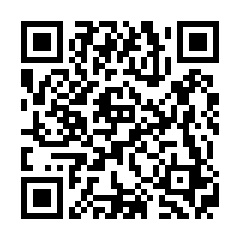 Telefon Numarası: (264) 418 1524(264) 418 1524(264) 418 1524Faks Numarası:Faks Numarası:e- Posta Adresi:732287@meb.k12.tr732287@meb.k12.tr732287@meb.k12.trWeb sayfası adresi:Web sayfası adresi:Kurum Kodu:732287732287732287Öğretim Şekli:Öğretim Şekli:İkili Eğitimİkili EğitimOkulun Hizmete Giriş Tarihi : 1959Okulun Hizmete Giriş Tarihi : 1959Okulun Hizmete Giriş Tarihi : 1959Okulun Hizmete Giriş Tarihi : 1959Toplam Çalışan SayısıToplam Çalışan Sayısı1717Öğrenci Sayısı:Kız162162Öğretmen SayısıKadın1111Öğrenci Sayısı:Erkek175175Öğretmen SayısıErkek66Öğrenci Sayısı:Toplam337337Öğretmen SayısıToplam1717Derslik Başına Düşen Öğrenci SayısıDerslik Başına Düşen Öğrenci SayısıDerslik Başına Düşen Öğrenci Sayısı:24Şube Başına Düşen Öğrenci SayısıŞube Başına Düşen Öğrenci SayısıŞube Başına Düşen Öğrenci Sayısı:24Öğretmen Başına Düşen Öğrenci SayısıÖğretmen Başına Düşen Öğrenci SayısıÖğretmen Başına Düşen Öğrenci Sayısı: 24Şube Başına 30’dan Fazla Öğrencisi Olan Şube SayısıŞube Başına 30’dan Fazla Öğrencisi Olan Şube SayısıŞube Başına 30’dan Fazla Öğrencisi Olan Şube Sayısı: 1Öğrenci Başına Düşen Toplam Gider MiktarıÖğrenci Başına Düşen Toplam Gider MiktarıÖğrenci Başına Düşen Toplam Gider Miktarı6,28Öğretmenlerin Kurumdaki Ortalama Görev SüresiÖğretmenlerin Kurumdaki Ortalama Görev SüresiÖğretmenlerin Kurumdaki Ortalama Görev Süresi6 YılUnvan*ErkekKadınToplamOkul Müdürü ve Müdür Yardımcısı202Sınıf Öğretmeni41014Branş Öğretmeni101Rehber Öğretmen011İdari Personel000Yardımcı Personel011Güvenlik Personeli011Toplam Çalışan SayılarıOkul BölümleriOkul BölümleriÖzel AlanlarVarYokOkul Kat Sayısı1Çok Amaçlı SalonXDerslik Sayısı12Çok Amaçlı SahaXDerslik Alanları (m2)450Kütüphane XKullanılan Derslik Sayısı10Fen LaboratuvarıXŞube Sayısı10Bilgisayar LaboratuvarıXİdari Odaların Alanı (m2)60İş AtölyesiXÖğretmenler Odası (m2)45Beceri AtölyesiXOkul Oturum Alanı (m2)3672PansiyonXOkul Bahçesi (Açık Alan)(m2)1127Okul Kapalı Alan (m2)2545Sanatsal, bilimsel ve sportif amaçlı toplam alan (m2)1127Kantin (m2)30Tuvalet Sayısı4Diğer (………….)SINIFIKızErkekToplamSINIFIKızErkekToplamANASINIFI A69153/A151530ANASINIFI B712193/B1714311/A1212243/C1515301/B159244/A128201/C1410244/B515202/A1317304/C812202/B1214261621753372/C111324Akıllı Tahta Sayısı12TV Sayısı1Masaüstü Bilgisayar Sayısı3Yazıcı Sayısı3Taşınabilir Bilgisayar Sayısı1Fotokopi Makinası Sayısı2Projeksiyon Sayısı2İnternet Bağlantı Hızı1YıllarGelir MiktarıGider Miktarı201751005100201868006800ÖğrencilerSınıf mevcutlarının eğitim-öğretime elverişli olması, Öğrencilerin okula devamının sağlanması, Disiplinsizlik ve karmaşa bulunmaması,ÇalışanlarTeknolojik alt yapıdan öğretmenlerin yararlanma düzeylerinin yüksek olması. Genç ve dinamik bir eğitim çalışanlarının bulunması.VelilerVelilerle işbirliğinin yapılması.Bina ve YerleşkeÖğrenci başına düşen açık alan oranının yeterli olması, okulun tek katlı olması.DonanımTeknolojik donanım ve öğretmenlerin teknolojik birikimlerinin yeterli olması.BütçeKaynak çeşitliliğinin bulunması.Yönetim SüreçleriÖğretmenler kurulunda alınan kararların herkes tarafından benimsenip uygulanabilmesi,İletişim SüreçleriÇalışanlarla ikili iletişim kanallarının açık olması.ÖğrencilerÖğrencilerin maddi durumu düşük bölgeden gelmeleri.ÇalışanlarÇalışan sayısının yetersizliği.VelilerOkul-veli işbirliğinin istenen düzeyde olmaması,Bina ve YerleşkeOkulumuzda ikili eğitim yapılıyor olması,DonanımDonanımın eski teknoloji olması.BütçeEkonomik kaynak yetersizliği,Yönetim SüreçleriAilelerin öğrencilere yeterli zaman ayırmaması,İletişim SüreçleriProje, beceri üretme potansiyelinin düşük olması,vbPolitikYerel Yönetimin eğitim hizmetlerine yönelik duyarlılığı,EkonomikOkulun göç alan bir bölgede olması.SosyolojikYakın sosyal çevrede ve şehir ölçeğinde eğitim kurumuna destek olma eğiliminin yüksek olması,TeknolojikTeknolojinin eğitim için faydalı olacağı inançı.Mevzuat-YasalEğitimde sürekli değişen politikalarının geliştirilmesi.EkolojikKonum itibariyle, kentleşmenin getirdiği, trafik, gürültü, sosyal karmaşa gibi olumsuzluklardan göreli olarak daha az etkilenmesi.PolitikOkulun yıkılıp yeniden yapılacağı ile ilgili düşünceler.EkonomikSosyal kesimler arasındaki ekonomik ve kültürel kopukluklar,SosyolojikGiderek yoğunluk kazanan ekonomik, sosyal ve kültürel tatmin düzeyi düşük nüfus yoğunlaşmasının baskısıTeknolojikTeknolojik alt yapının yenilenememesi.Mevzuat-YasalSürekli değişen Eğitim politikaları.EkolojikNüfus rejimindeki istikrarsızlık, artan hareketlilik,Eğitime ErişimEğitimde KaliteKurumsal KapasiteOkullaşma OranıAkademik BaşarıKurumsal İletişimOkula Devam/ DevamsızlıkSosyal, Kültürel ve Fiziksel GelişimKurumsal YönetimOkula Uyum, OryantasyonSınıf TekrarıBina ve YerleşkeÖzel Eğitime İhtiyaç Duyan Bireylerİstihdam Edilebilirlik ve YönlendirmeDonanımYabancı ÖğrencilerÖğretim YöntemleriTemizlik, HijyenHayatboyu ÖğrenmeDers araç gereçleriİş Güvenliği, Okul GüvenliğiTaşıma ve servis 1.TEMA: EĞİTİM VE ÖĞRETİME ERİŞİM 1.TEMA: EĞİTİM VE ÖĞRETİME ERİŞİM1Özel Eğitime İhtiyaç Duyan bireyler.2Okula uyum sorunları.2.TEMA: EĞİTİM VE ÖĞRETİMDE KALİTE2.TEMA: EĞİTİM VE ÖĞRETİMDE KALİTE1Öğretmenlere yönelik hizmetiçi eğitimler2Eğitim öğretim sürecinde sanatsal, sportif ve kültürel faaliyetler3Ders araç ve gereçleri.4Yardımcı personel.5Okuma kültürü63.TEMA: KURUMSAL KAPASİTE3.TEMA: KURUMSAL KAPASİTE1Okul ve kurumların fiziki kapasitesinin yetersizliği (Eğitim öğretim ortamlarının yetersizliği)2Okul ve kurumların sosyal, kültürel, sanatsal ve sportif faaliyet alanlarının yetersizliği3Eğitim, ve sosyal hizmet ortamlarının kalitesinin artırılması4Donatım eksiklerinin giderilmesi5Okullardaki fiziki durumun özel eğitime gereksinim duyan öğrencilere uygunluğu NoPERFORMANSGÖSTERGESİMevcutMevcutHEDEFHEDEFHEDEFHEDEFHEDEFHEDEFNoPERFORMANSGÖSTERGESİ2018201920192020202120222023PG.1.1.aKayıt bölgesindeki öğrencilerden okula kayıt yaptıranların oranı (%)1001001001001000100100PG.1.1.bİlkokul birinci sınıf öğrencilerinden en az bir yıl okul öncesi eğitim almış olanların oranı (%)(ilkokul)959595100100100100PG.1.1.c.Okula yeni başlayan öğrencilerden oryantasyon eğitimine katılanların oranı (%)100100100100100100100PG.1.1.d.Bir eğitim ve öğretim döneminde 20 gün ve üzeri devamsızlık yapan öğrenci oranı (%)0000000PG.1.1.e.Bir eğitim ve öğretim döneminde 20 gün ve üzeri devamsızlık yapan yabancı öğrenci oranı (%)0000000PG.1.1.f.Okulun özel eğitime ihtiyaç duyan bireylerin kullanımına uygunluğu (0-1)1111111PG.1.1.g.Hayat boyu öğrenme kapsamında açılan kurslara devam oranı (%) (halk eğitim)PG.1.1.h.Hayat boyu öğrenme kapsamında açılan kurslara katılan kişi sayısı (sayı) (halk eğitim)NoEylem İfadesiEylem SorumlusuEylem Tarihi1.1.1.Kayıt bölgesinde yer alan öğrencilerin tespiti çalışması yapılacaktır.Okul Stratejik Plan Ekibi01 Eylül-20 Eylül1.1.2Devamsızlık yapan öğrencilerin tespiti ve erken uyarı sistemi için çalışmalar yapılacaktır. Müdür Yardımcısı 01 Eylül-20 Eylül1.1.3Devamsızlık yapan öğrencilerin velileri ile özel aylık toplantı ve görüşmeler yapılacaktır.Müdür, Müdür Yrd.Her ayın son haftası1.1.4Okulun özel eğitime ihtiyaç duyan bireylerin kullanımının kolaylaştırılması için rampa ve asansör eksiklikleri tamamlanacaktır. Müdür YardımcısıMayıs 20191.1.51.1.61.1.71.1.8NoPERFORMANSGÖSTERGESİMevcutMevcutHEDEFHEDEFHEDEFHEDEFHEDEFHEDEFNoPERFORMANSGÖSTERGESİ2018201920192020202120222023PG.1.1.aİl dışı Hareketlilik faaliyetleri0111111PG.1.1.bVeli Buluşma Günleri02246810PG.1.1.c.NoEylem İfadesiEylem SorumlusuEylem Tarihi1.1.1.İl dışı Hareketlilik Faaliyetinin duyuru toplantısıÖğretmenler, Müdür, Okul Aile BirliğiMart1.1.2Faaliyete katılacakların belirlenmesiMüdür YardımcısıNisan1.1.3Veli Buluşma Günlerinin PlanlanmasıSınıf ÖğretmenleriEylül- Ekim1.1.41.1.5NoPERFORMANSGÖSTERGESİMevcutMevcutHEDEFHEDEFHEDEFHEDEFHEDEFHEDEFNoPERFORMANSGÖSTERGESİ2018201920192020202120222023PG.1.1.aİlçe ve İl içi Kültürel faaliyetlere katılmak3445555PG.1.1.bİlçe ve İl içi Sportif faaliyetlere katılmak3556666PG.1.1.c.Hareketlilik Faaliyeti1111111PG.1.1.d.Öğrencilere Duvar Gazetesi Oluşturmak0111111NoEylem İfadesiEylem SorumlusuEylem Tarihi1.1.1.İl içi Kültürel faaliyetlerin takibin yapmakFaruk KAYA01 Eylül-10 Haziran1.1.2İl içi Kültürel faaliyetlerin Duyurularını Öğretmenlere iletmekFaruk KAYA01 Eylül-10 Haziran1.1.3Faaliyetlerin öğrencilere duyurulması ve hazırlık yapılmasıSınıf Şube Rehber ÖğretmeniKasım- Mayıs ayları2.1.1İl içi Sportif faaliyetlerine katılacak öğrencilerin sisteme işlenip oyuncu kartları oluşturulmasıFaruk KAYA01 Şubat-31 Mart2.1.2İl içi Sportif faaliyetlerine katılacak öğrencilerin hazırlık eğitimlerine başlamasıSınıf Şube Rehber Öğretmenleri1 Mart-1 Nisan3.1.1Hareketlilik faaliyetinin öğrenciler duyurulmasıSerdal ALTINÖZ01 Nisan3.1.2Hareketlilik Faaliyetine katılacak katılımcılarının belirlenmesiNecmettin AĞAR15 Nisan3.1.2Hareketlilik faaliyetinin uygulanmasıAhmet DUMAN1-31 MayısNoPERFORMANSGÖSTERGESİMevcutMevcutHEDEFHEDEFHEDEFHEDEFHEDEFHEDEFNoPERFORMANSGÖSTERGESİ2018201920192020202120222023PG.4.1İnsan Kaynaklarını Etkin ve Verimli KullanmakPG.5.1Akıl Oyunları Materyallerini arttırmak10151517202022PG.5.2Ana Sınıfı Oyun Alanı Oluşturmak0222222PG.5.3Kodlama için Robotik Malzeme tedariki0112345PG.5.4Matematik ve Fen Bilimleri seti tedarik etmek0112344PG.5.5Isıtma Sistemlerinin (Petek ve Vana) Yenilenmesi15303040505050PG.6.1Temizlik ve Hijyen Semineri0222222PG.6.2Diyabet ve Obezite Eğitimi1223333PG.6.3Planlı ve etkili ders çalışma teknikleri semineri0444444PG.6.4Aile içi iletişim semineri0222222PG.6.5Zararlı alışkanlıklarla mücadele semineriPG.6.6Akran Zorbalığı eğitimleriNoEylem İfadesiEylem SorumlusuEylem Tarihi1.1.1.İnsan Kaynaklarını etkili ve verimli KullanımıAhmet DUMAN1 Eylül-30 Haziran1.1.2Eğitim Öğretim Ortamlarının fiziksel gelişimi sağlamakFaruk KAYA1 Ağustos-1 Temmuz1.1.3Eğitim Seminerleri DüzenlemekFaruk KAYA1 Kasım-15 Mayıs1.1.41.1.51.1.61.1.71.1.81.1.91.1.10Kaynak Tablosu20192020202120222023ToplamKaynak Tablosu20192020202120222023ToplamGenel Bütçe120001500018000200002200024000Milli Eğitim Katkısı018002000200020002000Valilikler ve Belediyelerin Katkısı000000TOPLAM120001680020000220002400026000